ҠАРАР                                                                                                 РЕШЕНИЕ17 апрель 2017 йыл                           № 128                           17 апреля 2017 годаОб утверждении Положения о порядке сообщения лицами, замещающими муниципальные должности, муниципальными служащими сельского поселения Большешадинский сельсовет муниципального района Мишкинский район Республики Башкортостан о получении подарка в связи с протокольными мероприятиями, служебными командировками и другими официальными мероприятиями, участие в которых связано с исполнением ими служебных (должностных) обязанностей, сдачи и оценки подарка, реализации (выкупа) и зачислении средств, вырученных от его реализацииВ соответствии с частью 2 статьи 575 Гражданского кодекса Российской Федерации, статьей 14 Федерального закона от 02 марта 2007 года №25-ФЗ «О муниципальной службе в Российской Федерации», постановлением Правительства Российской Федерации от 09 января 2014 года №10 «О порядке сообщения отдельными категориями лиц о получении подарка в связи с протокольными мероприятиями, участие в которых связано  исполнением ими служебных (должностных) обязанностей, сдачи и оценки подарка, реализации (выкупа) и зачислении средств, вырученных от его реализации», Указом Президента Республики Башкортостан от 24 марта 2014 года №УП-71 «О порядке сообщения отдельными категориями лиц о получении подарка в связи с протокольными мероприятиями, служебными командировками и другими официальными мероприятиями, участие в которых связано с исполнением ими служебных (должностных) обязанностей, сдачи и оценки подарка, реализации (выкупа) и зачисления средств, вырученных от его реализации, Совет сельского поселения Большешадинский сельсовет муниципального района Мишкинский район Республики Башкортостан третьего созыва р е ш и л:Утвердить Положение о порядке сообщения лицами, замещающими муниципальные должности, муниципальными служащими сельского поселения Большешадинский сельсовет муниципального района Мишкинский район Республики Башкортостан о получении подарка в связи с протокольными мероприятиями, служебными командировками и другими официальными мероприятиями, участие в которых связано с исполнением ими служебных (должностных) обязанностей, сдачи и оценки подарка, реализации (выкупа) и зачислении средств, вырученных от его реализации (прилагается). Признать утратившим силу решение Совета сельского поселения Большешадинский сельсовет муниципального района Мишкинский район Республики Башкортостан от 19.02.2014 года №209 «Об утверждении Правила передачи подарков, полученных муниципальными служащими в связи с протокольными мероприятиями, служебными командировками и другими официальными мероприятиям (далее –Правила).3. Настоящее решение обнародовать путем размещения на информационном стенде в здании Администрации сельского поселения Большешадинский сельсовет муниципального района Мишкинский район Республики Башкортостан (д.Большие Шады, ул.Али Карная, д.7) и разместить на официальном сайте муниципального района Мишкинский район Республики Башкортостан shadu.mishkan.ru.4. Контроль исполнения настоящего решения возложить на постоянную комиссию Совета муниципального района Мишкинский район Республики Башкортостан по социально-гуманитарным вопросам.Глава сельского поселения:                                  Ф.Ф.Ахметшин.ПОЛОЖЕНИЕ о порядке сообщения лицами, замещающими муниципальные должности, муниципальными служащими сельского поселения Большешадинский сельсовет муниципального района Мишкинский район Республики Башкортостан о получении подарка в связи с протокольными мероприятиями, служебными командировками и другими официальными мероприятиями, участие в которых связано с исполнением ими служебных (должностных) обязанностей, сдачи и оценки подарка, реализации (выкупа) и зачислении средств, вырученных от его реализации1. Настоящее Положение определяет порядок сообщения лицами, замещающими муниципальные должности, муниципальными служащими сельского поселения Большешадинский сельсовет муниципального района Мишкинский район Республики Башкортостан, о получении подарка в связи с протокольными мероприятиями, служебными командировками и другими официальными мероприятиями, участие в которых связано с их должностным положением или исполнением ими служебных (должностных) обязанностей, порядок сдачи и оценки подарка, реализации (выкупа) и зачисления средств, вырученных от его реализации.2. Для целей настоящего Положения используются следующие понятия: «подарок, полученный в связи с протокольными мероприятиями, служебными командировками и другими официальными мероприятиями» - подарок, полученный лицом, замещающим муниципальную должность, муниципальным служащим от физических (юридических) лиц, которые осуществляют дарение исходя из должностного положения одаряемого или исполнения им служебных (должностных) обязанностей, за исключением канцелярских принадлежностей, которые в рамках протокольных мероприятий, служебных командировок и других официальных мероприятий предоставлены каждому участнику указанных мероприятий в целях исполнения им своих служебных (должностных) обязанностей, цветов и ценных подарков, которые вручены в качестве поощрения (награды);«получение подарка в связи с протокольными мероприятиями, служебными командировками и другими официальными мероприятиями, участие в которых связано с исполнением служебных (должностных) обязанностей» - получение лицом, замещающим муниципальную должность, муниципальным служащим лично или через посредника от физических (юридических) лиц подарка в связи с исполнением служебных (должностных) обязанностей в случаях, установленных федеральными законами и иными нормативными актами, определяющими особенности правового положения и специфику профессиональной служебной и трудовой деятельности указанных лиц.3. Лица, замещающие муниципальные должности, муниципальные служащие не вправе получать подарки от физических (юридических) лиц в связи с их должностным положением или исполнением ими служебных (должностных) обязанностей, за исключением подарков, полученных в связи с протокольными мероприятиями, служебными командировками и другими официальными мероприятиями, участие в которых связано с исполнением ими служебных (должностных) обязанностей.4. Лица, замещающие муниципальные должности, муниципальные служащие обязаны в порядке, предусмотренном настоящим Положением, уведомлять обо всех случаях получения подарка в связи с протокольными мероприятиями, служебными командировками и другими официальными мероприятиями, участие в которых связано с исполнением ими служебных (должностных) обязанностей в Администрации сельского поселения Большешадинский сельсовет муниципального района Мишкинский район Республики Башкортостан (далее – Администрация), в которых указанные лица проходят муниципальную службу или осуществляют трудовую деятельность.5.Уведомление о получении подарка в связи с протокольными мероприятиями, служебными командировками и другими официальными мероприятиями, участие в которых связано с исполнением служебных (должностных) обязанностей (далее - уведомление), составленное согласно приложению №1, представляется не позднее 3 рабочих дней со дня получения подарка в структурное подразделение Администрации, ответственное за работу по профилактике коррупционных и иных правонарушений (далее - уполномоченное структурное подразделение).   К уведомлению прилагаются документы (при их наличии), подтверждающие стоимость подарка (кассовый чек, товарный чек, иной документ об оплате (приобретении) подарка). В случае если подарок получен во время служебной командировки, уведомление представляется не позднее 3 рабочих дней со дня возвращения лица, получившего подарок, из служебной командировки.При невозможности подачи уведомления в сроки, указанные в абзацах первом и втором настоящего пункта, по причине, не зависящей от лица, замещающего муниципальную должность, муниципального служащего, оно представляется не позднее следующего дня после ее устранения.6. Уведомление составляется в 2 экземплярах, один из которых возвращается лицу, представившему уведомление, с отметкой о регистрации, другой экземпляр направляется в комиссию по поступлению и выбытию активов Администрации, образованную в соответствии с законодательством о бухгалтерском учете (далее - Комиссия).7. Подарок, стоимость которого подтверждается документами и превышает 3 тысячи рублей либо стоимость которого получившему его муниципальному служащему неизвестна, сдается ответственному лицу структурного подразделения Администрации, ответственного за хранение имущества, которое принимает его на хранение по акту приема-передачи, составленному согласно приложению №2, не позднее 5 рабочих дней со дня регистрации уведомления в соответствующем журнале регистрации (приложение №3).8. Подарок, полученный лицом, замещающим муниципальную должность, независимо от его стоимости, подлежит передаче на хранение в порядке, предусмотренном пунктом 7 настоящего Положения.9. До передачи подарка по акту приема-передачи ответственность в соответствии с законодательством Российской Федерации за утрату или повреждение подарка несет лицо, получившее подарок.10. В целях принятия к бухгалтерскому учету подарка в порядке, установленном законодательством Российской Федерации, определение его стоимости проводится на основе рыночной цены, действующей на дату принятия к учету подарка, или цены на аналогичную материальную ценность в сопоставимых условиях с привлечением при необходимости Комиссии. Сведения о рыночной цене подтверждаются документально, а при невозможности документального подтверждения - экспертным путем. Подарок возвращается сдавшему его лицу по акту возврата подарка, составленному согласно приложению №4, в случае, если его стоимость не превышает 3 тысячи рублей.11. Структурное подразделение Администрации, ответственное за ведение бюджетного учета, обеспечивает включение в установленном порядке принятого к бухгалтерскому учету подарка, стоимость которого превышает 3 тысячи рублей, в Реестр муниципального имущества муниципального района Мишкинский район Республики Башкортостан.12. Лица, замещающие муниципальные должности, муниципальный служащий, сдавшие подарок, могут его выкупить, направив на имя Главы Администрации сельского поселения Большешадинский сельсовет муниципального района Мишкинский район Республики Башкортостан (далее-Глава Администрации) соответствующее заявление, составленное согласно приложению №5, не позднее двух месяцев со дня сдачи подарка.Согласованное Главой Администрации заявление о выкупе подарка не позднее 3 рабочих дней со дня согласования направляется уполномоченное структурное подразделение.13. Уполномоченное структурное подразделение Администрации в течение 3 месяцев со дня поступления заявления, указанного в пункте 12 настоящего Положения, организует оценку стоимости подарка для реализации (выкупа) и уведомляет в письменной форме (приложение №6) лицо, подавшее заявление, о результатах оценки, после чего в течение месяца заявитель выкупает подарок по установленной в результате оценки стоимости или отказывается от выкупа.14. В случае если в отношении подарка, изготовленного из драгоценных металлов и (или) драгоценных камней, не поступило от лиц, замещающих муниципальные должности, муниципальных служащих заявление, указанное в пункте 12 настоящего Положения, либо в случае отказа указанных лиц от выкупа такого подарка, подарок, изготовленный из драгоценных металлов и (или) драгоценных камней, подлежит передаче уполномоченным структурным подразделением в федеральное казенное учреждение«Государственное учреждение по формированию Государственного фонда драгоценных металлов и драгоценных камней Российской Федерации, хранению, отпуску и использованию драгоценных металлов и драгоценных камней (Гохран России) при Министерстве финансов Российской Федерации» для зачисления в Государственный фонд драгоценных металлов и драгоценных камней Российской Федерации.15. Подарок, в отношении которого не поступило заявление, указанное в пункте 12 настоящего Положения, может использоваться Администрацией с учетом заключения Комиссии о целесообразности использования подарка для обеспечения деятельности Администрации.16. В случае нецелесообразности использования подарка Главой Администрации принимается решение о реализации подарка и проведении оценки его стоимости для реализации (выкупа), осуществляемой уполномоченными муниципальными органами и организациями посредством проведения торгов в порядке, предусмотренном законодательством Российской Федерации.17. Оценка стоимости подарка для реализации (выкупа), предусмотренная пунктами 13 и 16 настоящего Положения, осуществляется субъектами оценочной деятельности в соответствии с законодательством Российской Федерации об оценочной деятельности.18. В случае если подарок не выкуплен или не реализован, Главой Администрации принимается решение о повторной реализации подарка, либо о его безвозмездной передаче на баланс благотворительной организации, либо о его уничтожении в соответствии с законодательством Российской Федерации.19. Средства, вырученные от реализации (выкупа) подарка, зачисляются в доход бюджета сельского поселения Большешадинский сельсовет муниципального района Мишкинский район Республики Башкортостан в порядке, установленном бюджетным законодательством Российской Федерации.Глава сельского поселения:                                  Ф.Ф.АхметшинУведомление о получении подарка от «___» __________ 20__ г.    Извещаю о получении ___________________________________________________(дата получения)подарка(ов) на ____________________________________________________________(наименование протокольного мероприятия, служебной командировки, другого официального мероприятия, место и дата проведения)Приложение: _____________________________________ на ____ листах.		     (наименование документа)Лицо, представившееуведомление         _________ _____________________  «___»________ 20__ г.(подпись) (расшифровка подписи)Лицо, принявшееуведомление         _________ _____________________  «___» _______ 20__ г.(подпись) (расшифровка подписи)Регистрационный номер в журнале регистрации уведомлений ___________«___» ________ 20__ г.<*> заполняется при наличии документов,  подтверждающих стоимость подарка.  Глава сельского поселения:                                   Ф.Ф.АхметшинАКТ приема – передачиот «___»___________20__г. 								№___________________________________________________________________				(Ф.И.О., должность)передает, а ответственный сотрудник отдела ______________________________________________________________________________________________				(Ф.И.О., должность)принимает на ответственное хранение подарок, полученный в связи с:________________________________________________________________				(указать мероприятие и дату)Описание подарка: _______________________________________________Наименование: ___________________________________________________Вид подарка: _______________________________________________________				(бытовая техника, предметы искусства и т.д.)Оценочная стоимость: ____________________________________________Историческая (культурная) ценность ________________________________Глава сельского поселения:                                 Ф.Ф.АхметшинЖУРНАЛ РЕГИСТРАЦИИ УВЕДОМЛЕНИЙ Глава сельского поселения:                                       Ф.Ф.АхметшинАКТ возврата подарка от «___»___________20__г. 								№___Ответственный сотрудник отдела ________________________________________________________________________________________________________________________________________________________________________				(Ф.И.О., должность)возвращает ________________________________________________________________________________________________________________________________________________________________________________________				(Ф.И.О., должность, структурное подразделение)Подарок, переданный по акту приема-передачи от «___» ___________20__г. №___: Глава сельского поселения:                                   Ф.Ф.АхметшинЗАЯВЛЕНИЕ Прошу дать разрешение на выкуп полученных мною в связи с ______________________________________________________________________________________________________________________________             (наименование протокольного мероприятия, служебной командировки, другого официального мероприятия)подарков: Подпись: ________________				     «____»___________20__г. Глава сельского поселения:                                  Ф.Ф.АхметшинУведомление о результатах оценки подарка от «___» __________20___г.__________________________________________________________________(наименование уполномоченного структурного подразделения Администрации)Уведомляет _______________________________________________________				(Ф.И.О., занимаемая должность)о том, что согласно заключению _____________________________________				                              (дата, название, кем выдано)__________________________________________________________________Стоимость подарка, переданного по акту приема-передачи от «____»__________20__г. №____, составляет ____________________.									(руб.)Лицо, представившее уведомление		__________ _______________  «___»_________20__г. 				      (подпись)          (расшифровка подписи)Лицо, принявшее уведомление 		__________ _______________  «___»_________20__г. 				      (подпись)          (расшифровка подписи)Глава сельского поселения:                                       Ф.Ф.Ахметшин.БАШҠОРТОСТАН  РЕСПУБЛИҠАҺЫМИШКӘ РАЙОНЫМУНИЦИПАЛЬ РАЙОНЫНЫҢОЛО ШАҘЫ АУЫЛ СОВЕТЫ
АУЫЛ БИЛӘМӘҺЕ СОВЕТЫ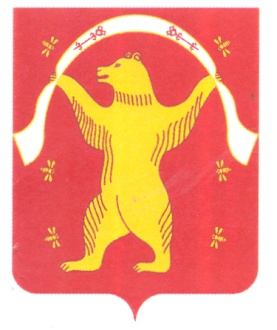 РЕСПУБЛИКА БАШКОРТОСТАНСОВЕТ СЕЛЬСКОГО ПОСЕЛЕНИЯ БОЛЬШЕШАДИНСКИЙ СЕЛЬСОВЕТ МУНИЦИПАЛЬНОГО РАЙОНА МИШКИНСКИЙ РАЙОН 
Приложение к решению Советасельского поселения Большешадинский сельсовет муниципального района Мишкинский район Республики Башкортостан от 17 апреля 2017года № 128.Приложение №1к Положению о порядке сообщения лицами, замещающими муниципальные должности, муниципальными служащими сельского поселения Большешадинский сельсовет муниципального района Мишкинский район Республики Башкортостан о получении подарка в связи с протокольными мероприятиями, служебными командировками и другими официальными мероприятиями, участие в которых связано с исполнением ими служебных (должностных) обязанностей, сдачи и оценки подарка, реализации (выкупа) и зачислении средств, вырученных от его реализации(наименование уполномоченного структурного подразделения______________________________________Администрации муниципального района Мишкинский район _______________________________________Республики Башкортостан)от ____________________________________             (Ф.И.О., занимаемая должность)_______________________________________(наименование уполномоченного структурного подразделения______________________________________Администрации муниципального района Мишкинский район _______________________________________Республики Башкортостан)от ____________________________________             (Ф.И.О., занимаемая должность)_______________________________________Наименование подаркаХарактеристика подарка, его описаниеКоличество предметовСтоимость в рублях<*>1.2.ИтогоПриложение №2к Положению о порядке сообщения лицами, замещающими муниципальные должности, муниципальными служащими сельского поселения Большешадинский сельсовет муниципального района Мишкинский район Республики Башкортостан о получении подарка в связи с протокольными мероприятиями, служебными командировками и другими официальными мероприятиями, участие в которых связано с исполнением ими служебных (должностных) обязанностей, сдачи и оценки подарка, реализации (выкупа) и зачислении средств, вырученных от его реализацииСдал____________/_________________/«_____»________________20___г.Принял____________/_________________/«_____»________________20___г.Приложение №3к Положению о порядке сообщения лицами, замещающими муниципальные должности, муниципальными служащими сельского поселения Большешадинский сельсовет муниципального района Мишкинский район Республики Башкортостан о получении подарка в связи с протокольными мероприятиями, служебными командировками и другими официальными мероприятиями, участие в которых связано с исполнением ими служебных (должностных) обязанностей, сдачи и оценки подарка, реализации (выкупа) и зачислении средств, вырученных от его реализации№ п/пФ.И.О. лица, подавшего уведомление Дата подачи уведомления Наименование подарка Ф.И.О. лица, принявшего уведомление Приложение №4к Положению о порядке сообщения лицами, замещающими муниципальные должности, муниципальными служащими сельского поселения Большешадинский сельсовет муниципального района Мишкинский район Республики Башкортостан о получении подарка в связи с протокольными мероприятиями, служебными командировками и другими официальными мероприятиями, участие в которых связано с исполнением ими служебных (должностных) обязанностей, сдачи и оценки подарка, реализации (выкупа) и зачислении средств, вырученных от его реализации№ п/пНаименование подаркаОсновные характеристики(описание)Количество предметовСтоимость в (рублях)<*>1.2.ИтогоИтогоСдал____________/_________________/«_____»________________20___г.Принял____________/_________________/«_____»________________20___г.Приложение №5к Положению о порядке сообщения лицами, замещающими муниципальные должности, муниципальными служащими сельского поселения Большешадинский сельсовет муниципального района Мишкинский район Республики Башкортостан о получении подарка в связи с протокольными мероприятиями, служебными командировками и другими официальными мероприятиями, участие в которых связано с исполнением ими служебных (должностных) обязанностей, сдачи и оценки подарка, реализации (выкупа) и зачислении средств, вырученных от его реализацииГлаве Администрациимуниципального района Мишкинский районРеспублики Башкортостан от ____________________________________             (Ф.И.О., занимаемая должность)_______________________________________№ п/пНаименование подаркаОсновные характеристики (описание)Количество предметовСтоимость в (рублях)<*>1.2.Итого:Итого:Итого:Приложение №6 к Положению о порядке сообщения лицами, замещающими муниципальные должности, муниципальными служащими сельского поселения Большешадинский сельсовет муниципального района Мишкинский район Республики Башкортостан о получении подарка в связи с протокольными мероприятиями, служебными командировками и другими официальными мероприятиями, участие в которых связано с исполнением ими служебных (должностных) обязанностей, сдачи и оценки подарка, реализации (выкупа) и зачислении средств, вырученных от его реализации(Ф.И.О., занимаемая должность)от _____________________________(наименование уполномоченного структурного подразделения______________________________________Администрации муниципального района Мишкинский район _______________________________________Республики Башкортостан)(Ф.И.О., занимаемая должность)от _____________________________(наименование уполномоченного структурного подразделения______________________________________Администрации муниципального района Мишкинский район _______________________________________Республики Башкортостан)